Raccoon Creek Board MeetingWednesday, March 24th, 2021Action items in redPresent: Nora Sullivan, Emily Keil-Loudner, Amy Mackey, Chris Kimmel, Matt Davis, Ashley Smith, Kelly Love, Molly Gurien, Sarah MajMinutes scribed by: Emily Keil-LoudnerQuorum established and meeting started at 6:34 PM.Overview of action itemsSarah - ask Sarie what DOW grant for $500, ask Sarie how to do charitable registration and taxesAmy - look into what the Quidel grant was for (canoe related items), email Heike Perko to see if she has compost for grafting, get in touch with Shannon about spreading good word about scenic river in VintonNora - look into canoe and trailer registration stuffReview and Approve prior board meeting minutesMolly moves to approve meeting minutes from last monthMatt secondsAll approve and motion passesTreasurer’s Report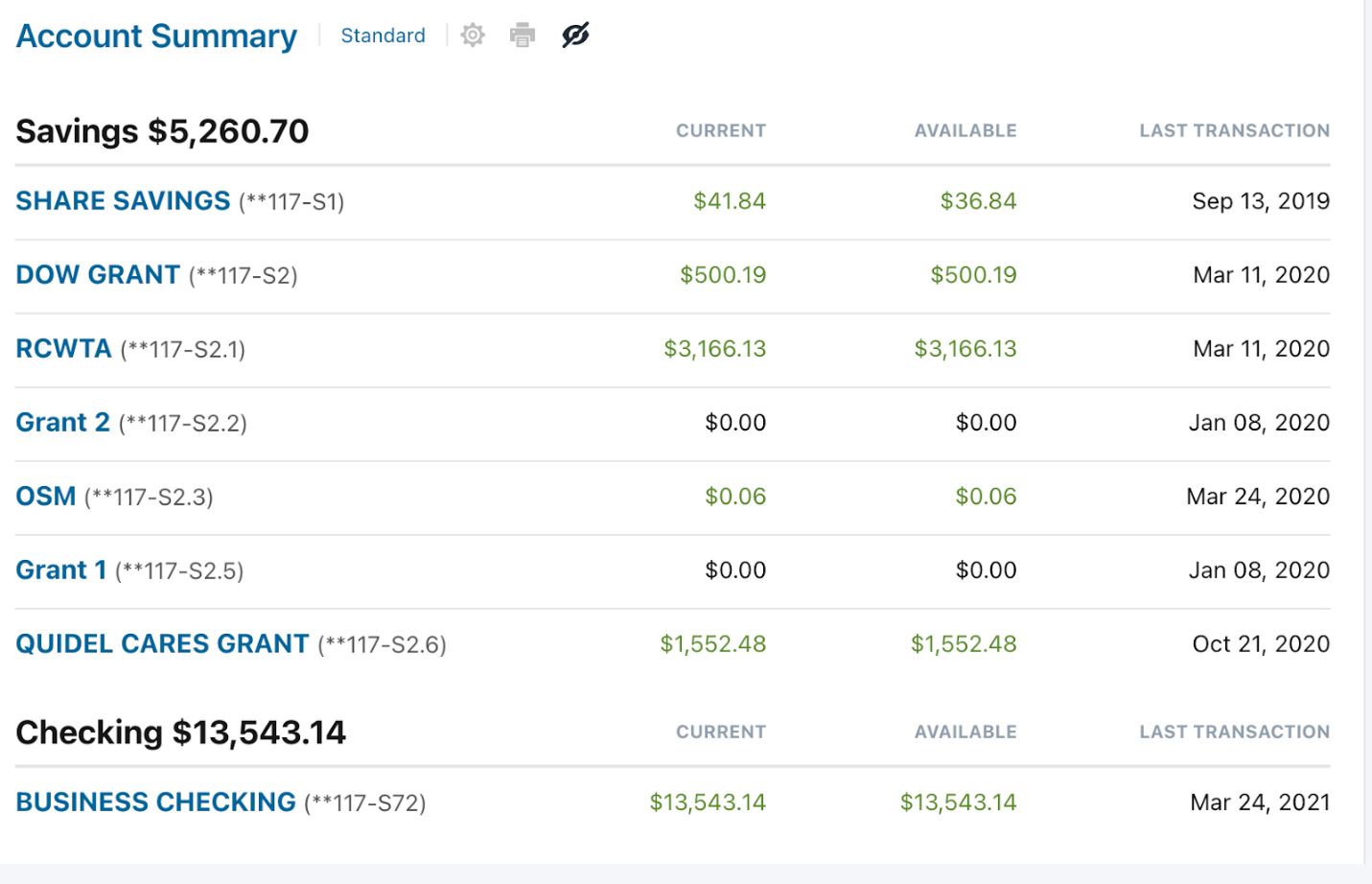 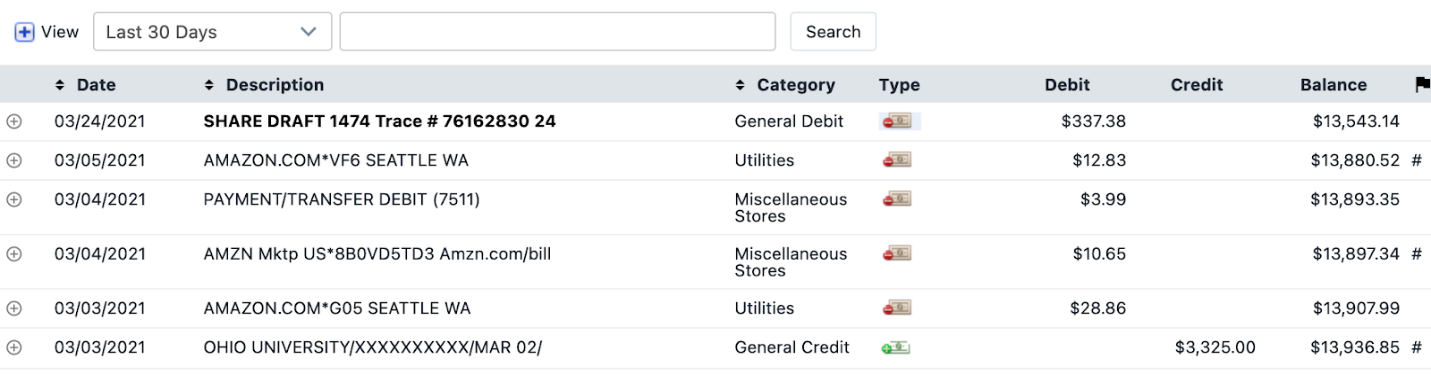 Amazon items are for items for spring day camp activity kit and summer camp kit. Test items to make sure things are quality items.Payment for website updateSarah, ask Sarie what DOW grant with $500Amy, look into what the Quidel grant was for (canoe related items)Nora, look into canoe and trailer registration stuffWatershed Coordinator Update Ohio EPA study planWas approved!Guide for next two years of chemical and biological samplingApple graftingOrdered 100 root stock and came in last weekDerek Mills will pick them up and get them startedRural Action just had a tree planting and gave Amy all the potsGlenn donated money for pots, but will email Glenn to see if we can hold onto it in case we need other suppliesAmy has to go to Logan to pick up scionsRCP will reimburse Amy for the mileageAmy – email Heike Perko to see if she has compost for graftingRush Creek samplingDivision of Forestry guy brought drone to photograph Moonville bridge projectStudent (Maxwell) working on Scenic River projectChasta, student working on 9 element study plan for low head dam in VintonWe are recruiting for AmeriCorps, Ashley and Kelly are moving to bigger things!If you know anyone, have them contact Amy directly, we can start interviewing immediatelyAmeriCorps Education UpdateAshley shared drone pictures of bridges being built as part of AML projectApplied for Step Outside grant Step Outside grant for kits similar to Owl Prowl KitWant to make 200 kitsApplied for Aquatic Education GrantSupply 30 campers with backpack of activitiesA week of self-guided activitiesThe week after or weekend after, family activity somewhere with canoesDay at Raccoon Creek Outfitters does not qualify under the grantLooking for alternatives, may use our canoesRCP could also help fundingOhio River SweepNeed to find a locationCould do Buckeye Furnace again if can’t find a new spotMaybe do somewhere in Hocking County, such as IlesboroNewsletterAlmost all the way doneRaccoon Creek ExplorersPost activity first Monday of the monthHave not heard any feedbackIt appears people are participating thoughCharitable Registration/TaxesSarah, ask Sarie how to doScenic RiverChris working on getting letters of support for scenic riverDoing an awesome job getting several letters from different townships!Amy, get in touch with Shannon about spreading good word about scenic river in VintonNew Business/Announcements/Next MeetingNext meeting Wednesday, April 21st at 6:30 pmTry to do in person somewhere outside so Glenn can comeNora check in on April 8th to determine localityLake Hope shelter house as back upNora moves to adjourn meetingMatt seconds and all approveMeeting adjourned at 7:44 pm